Position Description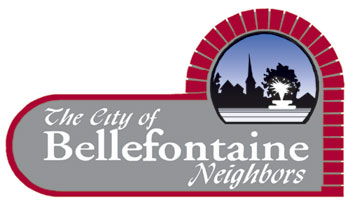 LifeguardPosition:			LifeguardReports to:			Aquatic Supervisor Salary Range:			$10.30-11.30 per hourDates of employment:		year round or seasonal
ESSENTIAL JOB FUNCTIONS:Report directly to the Aquatic Supervisor and Head Lifeguard.Provide a safe aquatic environment for the public.Responsible for enforcing rules and regulations governing the conduct of pool patrons.Follow the Star Guard Training, CPR/AED, first aid and established emergency action plan procedures developed by the department in the event of an emergency.Attendance of mandatory monthly in-service training (2 hrs. per month off peak / 4 hrs. per month peak).Maintenance and cleaning of the pool, pool deck, concessions, locker rooms, showers, rest rooms, and other areas as directed by the pool managers.Project a professional and healthy image through dress, behavior and attitude.Respond to all patron needs in a courteous manner and report comments/complaints to the manager on duty.Assist with the City Bellefontaine Neighbors Parks & Recreation programs and events as needed.Other duties as assigned.KNOWLEDGE, SKILLS AND ABILITIES REQUIRED:Must be able to lift 25 lbs. objects.Maintain a professional and mature attitude toward responsibilities, fellow staff and patrons. Work effectively with supervisors, co-workers and the public.Must be flexible to work mornings, evenings and weekends.You may apply online www.cityofbn.com/administration/job-openings, or resumes and applications may also be mailed or dropped off at the Bellefontaine Neighbors Recreation Center, 9669 Bellefontaine Road, Bellefontaine Neighbors, MO 63137. Interested applicants may also send a completed application to Martha Snead @ msnead@cityofbn.com.